2.2	Research objectives…………………………………………………………………………………………………………...................................................................................................................................................................................................................................................................................................................................2.3	Review of pertinent literature…………………………………………………………………………………………………………...................................................................................................................................................................................................................................................................................................................................2.4	Expected benefits and application…………………………………………………………………………………………………………...................................................................................................................................................................................................................................................................................................................................2.5	Theories, hypotheses or conceptual frameworks…………………………………………………………………………………………………………...................................................................................................................................................................................................................................................................................................................................2.6	Research methods…………………………………………………………………………………………………………...................................................................................................................................................................................................................................................................................................................................2.7	Research scope…………………………………………………………………………………………………………...................................................................................................................................................................................................................................................................................................................................2.8	Research duration/action plan (explained by Gantt chart for one or two A4 page(s)) (Details as indicated in Research Gantt Chart attached)2.9	Budget (Expenses and Materials)  Please give brief details as indicated in Disbursement Form (Details as indicated in Disbursement Form attached)2.11	Goal for publishing (please specify name of international academic journals)2.12	Committee's consideration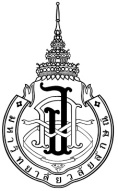 WALAILAK UNIVERSITYWALAILAK UNIVERSITYWALAILAK UNIVERSITYWALAILAK UNIVERSITYWALAILAK UNIVERSITYWALAILAK UNIVERSITYWALAILAK UNIVERSITYWALAILAK UNIVERSITYWALAILAK UNIVERSITYWALAILAK UNIVERSITYWALAILAK UNIVERSITYWALAILAK UNIVERSITYWALAILAK UNIVERSITYWALAILAK UNIVERSITYWALAILAK UNIVERSITYWALAILAK UNIVERSITYWALAILAK UNIVERSITYWALAILAK UNIVERSITYWALAILAK UNIVERSITYWALAILAK UNIVERSITYWALAILAK UNIVERSITYWALAILAK UNIVERSITYWALAILAK UNIVERSITYWALAILAK UNIVERSITYWALAILAK UNIVERSITYWALAILAK UNIVERSITYWALAILAK UNIVERSITYWALAILAK UNIVERSITYWALAILAK UNIVERSITYWALAILAK UNIVERSITYWALAILAK UNIVERSITYWALAILAK UNIVERSITYWALAILAK UNIVERSITYWALAILAK UNIVERSITYWALAILAK UNIVERSITYWALAILAK UNIVERSITYWALAILAK UNIVERSITYWALAILAK UNIVERSITYWALAILAK UNIVERSITYWALAILAK UNIVERSITYWALAILAK UNIVERSITYWALAILAK UNIVERSITYResearch Fund Application Form for Graduate StudentsResearch Fund Application Form for Graduate StudentsResearch Fund Application Form for Graduate StudentsResearch Fund Application Form for Graduate StudentsResearch Fund Application Form for Graduate StudentsResearch Fund Application Form for Graduate StudentsResearch Fund Application Form for Graduate StudentsResearch Fund Application Form for Graduate StudentsResearch Fund Application Form for Graduate StudentsResearch Fund Application Form for Graduate StudentsResearch Fund Application Form for Graduate StudentsResearch Fund Application Form for Graduate StudentsResearch Fund Application Form for Graduate StudentsResearch Fund Application Form for Graduate StudentsResearch Fund Application Form for Graduate StudentsResearch Fund Application Form for Graduate StudentsResearch Fund Application Form for Graduate StudentsResearch Fund Application Form for Graduate StudentsResearch Fund Application Form for Graduate StudentsResearch Fund Application Form for Graduate StudentsResearch Fund Application Form for Graduate StudentsResearch Fund Application Form for Graduate StudentsResearch Fund Application Form for Graduate StudentsResearch Fund Application Form for Graduate StudentsResearch Fund Application Form for Graduate StudentsResearch Fund Application Form for Graduate StudentsResearch Fund Application Form for Graduate StudentsResearch Fund Application Form for Graduate StudentsResearch Fund Application Form for Graduate StudentsResearch Fund Application Form for Graduate StudentsResearch Fund Application Form for Graduate StudentsResearch Fund Application Form for Graduate StudentsResearch Fund Application Form for Graduate StudentsResearch Fund Application Form for Graduate StudentsResearch Fund Application Form for Graduate StudentsResearch Fund Application Form for Graduate StudentsResearch Fund Application Form for Graduate StudentsResearch Fund Application Form for Graduate StudentsResearch Fund Application Form for Graduate StudentsResearch Fund Application Form for Graduate StudentsResearch Fund Application Form for Graduate StudentsResearch Fund Application Form for Graduate StudentsFiscal Year Fiscal Year Fiscal Year Fiscal Year Fiscal Year Fiscal Year Fiscal Year Fiscal Year Fiscal Year Fiscal Year Fiscal Year Fiscal Year Part 1Part 1Part 1Part 1 Student's Personal Information Student's Personal Information Student's Personal Information Student's Personal Information Student's Personal Information Student's Personal Information Student's Personal Information Student's Personal Information Student's Personal Information Student's Personal Information Student's Personal Information Student's Personal Information Student's Personal Information Student's Personal Information Student's Personal Information Student's Personal Information Student's Personal Information Student's Personal Information Student's Personal Information Student's Personal Information Student's Personal Information Student's Personal Information Student's Personal Information Student's Personal Information Student's Personal Information Student's Personal Information Student's Personal Information Student's Personal Information Student's Personal Information Student's Personal Information Student's Personal Information Student's Personal Information Student's Personal Information Student's Personal Information Student's Personal Information Student's Personal Information Student's Personal Information Student's Personal Information Student's Personal Information Student's Personal Information Student's Personal Information Student's Personal Information Student's Personal Information Student's Personal Information1.1   Name1.1   Name1.1   Name1.1   Name1.1   Name1.1   Name1.1   Name1.1   Name  Mr.     Miss     Ms.     Mrs.  Mr.     Miss     Ms.     Mrs.  Mr.     Miss     Ms.     Mrs.  Mr.     Miss     Ms.     Mrs.  Mr.     Miss     Ms.     Mrs.  Mr.     Miss     Ms.     Mrs.  Mr.     Miss     Ms.     Mrs.  Mr.     Miss     Ms.     Mrs.  Mr.     Miss     Ms.     Mrs.  Mr.     Miss     Ms.     Mrs.  Mr.     Miss     Ms.     Mrs.  Mr.     Miss     Ms.     Mrs.  Mr.     Miss     Ms.     Mrs.  Mr.     Miss     Ms.     Mrs.  Mr.     Miss     Ms.     Mrs.  Mr.     Miss     Ms.     Mrs.  Mr.     Miss     Ms.     Mrs.  Mr.     Miss     Ms.     Mrs.  Mr.     Miss     Ms.     Mrs.1.2   Student ID1.2   Student ID1.2   Student ID1.2   Student ID1.2   Student ID1.2   Student ID1.2   Student ID1.2   Student ID1.2   Student IDFirst semester (academic year)First semester (academic year)First semester (academic year)First semester (academic year)First semester (academic year)First semester (academic year)First semester (academic year)First semester (academic year)First semester (academic year)First semester (academic year)First semester (academic year)First semester (academic year)First semester (academic year)First semester (academic year)First semester (academic year)(  Trimester   Semester system)(  Trimester   Semester system)(  Trimester   Semester system)(  Trimester   Semester system)(  Trimester   Semester system)(  Trimester   Semester system)(  Trimester   Semester system)(  Trimester   Semester system)(  Trimester   Semester system)(  Trimester   Semester system)(  Trimester   Semester system)(  Trimester   Semester system)(  Trimester   Semester system)(  Trimester   Semester system)DateDateDateDateDateDate1.3   Studying for a1.3   Studying for a1.3   Studying for a1.3   Studying for a1.3   Studying for a1.3   Studying for a1.3   Studying for a1.3   Studying for a1.3   Studying for a1.3   Studying for a  Master degree  Master degree  Master degree  Master degree  Master degree  Master degree  Master degree  Master degree  Master degree  Master degree  Master degree  Master degree  Master degree  Master degree  Master degree  Plan A Type A (1)  Plan A Type A (1)  Plan A Type A (1)  Plan A Type A (1)  Plan A Type A (1)  Plan A Type A (1)  Plan A Type A (1)  Plan A Type A (1)  Plan A Type A (1)  Plan A Type A (1)  Plan A Type A (2)  Plan A Type A (2)  Plan A Type A (2)  Plan A Type A (2)  Plan A Type A (2)  Plan A Type A (2)  Plan A Type A (2)  Plan A Type A (2)  Plan A Type A (2)  Plan A Type A (2)  Plan B  Plan B  Plan B  Plan B  Plan B  Plan B  Plan B  Plan B  Plan B  Plan B  Plan B  Plan B  Doctoral degree  Doctoral degree  Doctoral degree  Doctoral degree  Doctoral degree  Doctoral degree  Doctoral degree  Doctoral degree  Doctoral degree  Doctoral degree  Doctoral degree  Doctoral degree  Doctoral degree  Doctoral degree  Plan 1.1  Plan 1.1  Plan 1.1  Plan 1.1  Plan 1.1  Plan 1.1  Plan 1.1  Plan 1.1  Plan 1.1  Plan 1.2  Plan 1.2  Plan 1.2  Plan 1.2  Plan 1.2  Plan 1.2  Plan 1.2  Plan 1.2  Plan 1.2  Plan Double Degree  Plan Double Degree  Plan Double Degree  Plan Double Degree  Plan Double Degree  Plan Double Degree  Plan Double Degree  Plan Double Degree  Plan Double Degree  Plan Double Degree  Plan Double Degree  Plan Double Degree  Plan Double Degree  Plan Double Degree  Plan Double Degree  Plan 2.1  Plan 2.1  Plan 2.1  Plan 2.1  Plan 2.1  Plan 2.1  Plan 2.1  Plan 2.1  Plan 2.1  Plan 2.2  Plan 2.2  Plan 2.2  Plan 2.2  Plan 2.2  Plan 2.2  Plan 2.2  Plan 2.2  Plan 2.2in the Program ofin the Program ofin the Program ofin the Program ofin the Program ofin the Program ofin the Program ofin the Program ofin the Program ofin the Program ofin the Program ofin the Program ofin the Program ofin the Program ofMajoring  inMajoring  inMajoring  inMajoring  inMajoring  inMajoring  inin the School ofin the School ofin the School ofin the School ofin the School ofin the School ofin the School ofin the School ofin the School ofin the School ofin the School ofin the School ofin the School ofin the School of1.4   Current address1.4   Current address1.4   Current address1.4   Current address1.4   Current address1.4   Current address1.4   Current address1.4   Current address1.4   Current address1.4   Current address1.4   Current address1.4   Current addressTelephone no.Telephone no.Telephone no.Telephone no.Telephone no.Telephone no.Telephone no.Telephone no.Telephone no.Telephone no.E-mailE-mailE-mail1.5   Names of Thesis/Individual Study Committee (Please specify academic titles)1.5   Names of Thesis/Individual Study Committee (Please specify academic titles)1.5   Names of Thesis/Individual Study Committee (Please specify academic titles)1.5   Names of Thesis/Individual Study Committee (Please specify academic titles)1.5   Names of Thesis/Individual Study Committee (Please specify academic titles)1.5   Names of Thesis/Individual Study Committee (Please specify academic titles)1.5   Names of Thesis/Individual Study Committee (Please specify academic titles)1.5   Names of Thesis/Individual Study Committee (Please specify academic titles)1.5   Names of Thesis/Individual Study Committee (Please specify academic titles)1.5   Names of Thesis/Individual Study Committee (Please specify academic titles)1.5   Names of Thesis/Individual Study Committee (Please specify academic titles)1.5   Names of Thesis/Individual Study Committee (Please specify academic titles)1.5   Names of Thesis/Individual Study Committee (Please specify academic titles)1.5   Names of Thesis/Individual Study Committee (Please specify academic titles)1.5   Names of Thesis/Individual Study Committee (Please specify academic titles)1.5   Names of Thesis/Individual Study Committee (Please specify academic titles)1.5   Names of Thesis/Individual Study Committee (Please specify academic titles)1.5   Names of Thesis/Individual Study Committee (Please specify academic titles)1.5   Names of Thesis/Individual Study Committee (Please specify academic titles)1.5   Names of Thesis/Individual Study Committee (Please specify academic titles)1.5   Names of Thesis/Individual Study Committee (Please specify academic titles)1.5   Names of Thesis/Individual Study Committee (Please specify academic titles)1.5   Names of Thesis/Individual Study Committee (Please specify academic titles)1.5   Names of Thesis/Individual Study Committee (Please specify academic titles)1.5   Names of Thesis/Individual Study Committee (Please specify academic titles)1.5   Names of Thesis/Individual Study Committee (Please specify academic titles)1.5   Names of Thesis/Individual Study Committee (Please specify academic titles)1.5   Names of Thesis/Individual Study Committee (Please specify academic titles)1.5   Names of Thesis/Individual Study Committee (Please specify academic titles)1.5   Names of Thesis/Individual Study Committee (Please specify academic titles)1.5   Names of Thesis/Individual Study Committee (Please specify academic titles)1.5   Names of Thesis/Individual Study Committee (Please specify academic titles)1.5   Names of Thesis/Individual Study Committee (Please specify academic titles)1.5   Names of Thesis/Individual Study Committee (Please specify academic titles)1.5   Names of Thesis/Individual Study Committee (Please specify academic titles)1.5   Names of Thesis/Individual Study Committee (Please specify academic titles)1.5   Names of Thesis/Individual Study Committee (Please specify academic titles)1.5   Names of Thesis/Individual Study Committee (Please specify academic titles)1.5   Names of Thesis/Individual Study Committee (Please specify academic titles)1.5   Names of Thesis/Individual Study Committee (Please specify academic titles)1.5   Names of Thesis/Individual Study Committee (Please specify academic titles)1.5   Names of Thesis/Individual Study Committee (Please specify academic titles)1.5   Names of Thesis/Individual Study Committee (Please specify academic titles)1.5   Names of Thesis/Individual Study Committee (Please specify academic titles)Head of CommitteeHead of CommitteeHead of CommitteeHead of CommitteeHead of CommitteeHead of CommitteeHead of CommitteeHead of CommitteeHead of CommitteeHead of CommitteeHead of CommitteeHead of CommitteeHead of CommitteeHead of CommitteeCommitteeCommitteeCommitteeCommitteeCommitteeCommitteeCommitteeCommitteeCommitteeCommitteeCommitteeCommitteeCommitteeCommitteeCommitteeCommitteeCommitteeCommitteeCommitteeCommitteeCommitteeCommitteeCommitteeCommitteeCommitteeCommitteeCommitteeCommittee1.6   Are you currently receiving or applying for a scholarship/research fund from other source?1.6   Are you currently receiving or applying for a scholarship/research fund from other source?1.6   Are you currently receiving or applying for a scholarship/research fund from other source?1.6   Are you currently receiving or applying for a scholarship/research fund from other source?1.6   Are you currently receiving or applying for a scholarship/research fund from other source?1.6   Are you currently receiving or applying for a scholarship/research fund from other source?1.6   Are you currently receiving or applying for a scholarship/research fund from other source?1.6   Are you currently receiving or applying for a scholarship/research fund from other source?1.6   Are you currently receiving or applying for a scholarship/research fund from other source?1.6   Are you currently receiving or applying for a scholarship/research fund from other source?1.6   Are you currently receiving or applying for a scholarship/research fund from other source?1.6   Are you currently receiving or applying for a scholarship/research fund from other source?1.6   Are you currently receiving or applying for a scholarship/research fund from other source?1.6   Are you currently receiving or applying for a scholarship/research fund from other source?1.6   Are you currently receiving or applying for a scholarship/research fund from other source?1.6   Are you currently receiving or applying for a scholarship/research fund from other source?1.6   Are you currently receiving or applying for a scholarship/research fund from other source?1.6   Are you currently receiving or applying for a scholarship/research fund from other source?1.6   Are you currently receiving or applying for a scholarship/research fund from other source?1.6   Are you currently receiving or applying for a scholarship/research fund from other source?1.6   Are you currently receiving or applying for a scholarship/research fund from other source?1.6   Are you currently receiving or applying for a scholarship/research fund from other source?1.6   Are you currently receiving or applying for a scholarship/research fund from other source?1.6   Are you currently receiving or applying for a scholarship/research fund from other source?1.6   Are you currently receiving or applying for a scholarship/research fund from other source?1.6   Are you currently receiving or applying for a scholarship/research fund from other source?1.6   Are you currently receiving or applying for a scholarship/research fund from other source?1.6   Are you currently receiving or applying for a scholarship/research fund from other source?1.6   Are you currently receiving or applying for a scholarship/research fund from other source?1.6   Are you currently receiving or applying for a scholarship/research fund from other source?1.6   Are you currently receiving or applying for a scholarship/research fund from other source?1.6   Are you currently receiving or applying for a scholarship/research fund from other source?1.6   Are you currently receiving or applying for a scholarship/research fund from other source?1.6   Are you currently receiving or applying for a scholarship/research fund from other source?1.6   Are you currently receiving or applying for a scholarship/research fund from other source?1.6   Are you currently receiving or applying for a scholarship/research fund from other source?1.6   Are you currently receiving or applying for a scholarship/research fund from other source?1.6   Are you currently receiving or applying for a scholarship/research fund from other source?1.6   Are you currently receiving or applying for a scholarship/research fund from other source?1.6   Are you currently receiving or applying for a scholarship/research fund from other source?1.6   Are you currently receiving or applying for a scholarship/research fund from other source?1.6   Are you currently receiving or applying for a scholarship/research fund from other source?1.6   Are you currently receiving or applying for a scholarship/research fund from other source?1.6   Are you currently receiving or applying for a scholarship/research fund from other source?1.6   Are you currently receiving or applying for a scholarship/research fund from other source?1.6   Are you currently receiving or applying for a scholarship/research fund from other source?1.6   Are you currently receiving or applying for a scholarship/research fund from other source?1.6   Are you currently receiving or applying for a scholarship/research fund from other source?  No  No  No  No  No  No  No  No  No  No  Yes (Please specify Name of Scholarship/Research Fund)  Yes (Please specify Name of Scholarship/Research Fund)  Yes (Please specify Name of Scholarship/Research Fund)  Yes (Please specify Name of Scholarship/Research Fund)  Yes (Please specify Name of Scholarship/Research Fund)  Yes (Please specify Name of Scholarship/Research Fund)  Yes (Please specify Name of Scholarship/Research Fund)  Yes (Please specify Name of Scholarship/Research Fund)  Yes (Please specify Name of Scholarship/Research Fund)  Yes (Please specify Name of Scholarship/Research Fund)  Yes (Please specify Name of Scholarship/Research Fund)  Yes (Please specify Name of Scholarship/Research Fund)  Yes (Please specify Name of Scholarship/Research Fund)  Yes (Please specify Name of Scholarship/Research Fund)  Yes (Please specify Name of Scholarship/Research Fund)  Yes (Please specify Name of Scholarship/Research Fund)  Yes (Please specify Name of Scholarship/Research Fund)  Yes (Please specify Name of Scholarship/Research Fund)  Yes (Please specify Name of Scholarship/Research Fund)  Yes (Please specify Name of Scholarship/Research Fund)  Yes (Please specify Name of Scholarship/Research Fund)  Yes (Please specify Name of Scholarship/Research Fund)  Yes (Please specify Name of Scholarship/Research Fund)  Yes (Please specify Name of Scholarship/Research Fund)  Yes (Please specify Name of Scholarship/Research Fund)  Yes (Please specify Name of Scholarship/Research Fund)  Yes (Please specify Name of Scholarship/Research Fund)  Yes (Please specify Name of Scholarship/Research Fund)  Yes (Please specify Name of Scholarship/Research Fund)  Yes (Please specify Name of Scholarship/Research Fund)  Yes (Please specify Name of Scholarship/Research Fund)  Yes (Please specify Name of Scholarship/Research Fund)  Yes (Please specify Name of Scholarship/Research Fund)  Yes (Please specify Name of Scholarship/Research Fund)  Yes (Please specify Name of Scholarship/Research Fund)  Yes (Please specify Name of Scholarship/Research Fund)   Scholarship      Fund   Scholarship      Fund   Scholarship      Fund   Scholarship      Fund   Scholarship      Fund   Scholarship      Fund   Scholarship      Fund   Scholarship      Fund   Scholarship      Fund   Scholarship      Fund   Scholarship      Fund   Scholarship      Fund   Scholarship      Fund   Scholarship      Fund   Scholarship      Fund   Scholarship      Fund   Scholarship      FundAmount of money Amount of money Amount of money Amount of money Amount of money Amount of money Amount of money Amount of money Amount of money Amount of money Amount of money Amount of money Amount of money bahtbahtbahtPeriod of timePeriod of timePeriod of timePeriod of timePeriod of timePeriod of timePeriod of timePeriod of time  Applying for a scholarship/research fund from other source which is   Applying for a scholarship/research fund from other source which is   Applying for a scholarship/research fund from other source which is   Applying for a scholarship/research fund from other source which is   Applying for a scholarship/research fund from other source which is   Applying for a scholarship/research fund from other source which is   Applying for a scholarship/research fund from other source which is   Applying for a scholarship/research fund from other source which is   Applying for a scholarship/research fund from other source which is   Applying for a scholarship/research fund from other source which is   Applying for a scholarship/research fund from other source which is   Applying for a scholarship/research fund from other source which is   Applying for a scholarship/research fund from other source which is   Applying for a scholarship/research fund from other source which is   Applying for a scholarship/research fund from other source which is   Applying for a scholarship/research fund from other source which is   Applying for a scholarship/research fund from other source which is   Applying for a scholarship/research fund from other source which is   Applying for a scholarship/research fund from other source which is   Applying for a scholarship/research fund from other source which is   Applying for a scholarship/research fund from other source which is   Applying for a scholarship/research fund from other source which is   Applying for a scholarship/research fund from other source which is   Applying for a scholarship/research fund from other source which is   Applying for a scholarship/research fund from other source which is   Applying for a scholarship/research fund from other source which is   Applying for a scholarship/research fund from other source which is   Applying for a scholarship/research fund from other source which is   Applying for a scholarship/research fund from other source which is   Applying for a scholarship/research fund from other source which is   Applying for a scholarship/research fund from other source which is   Applying for a scholarship/research fund from other source which is   Applying for a scholarship/research fund from other source which is   Applying for a scholarship/research fund from other source which is   Applying for a scholarship/research fund from other source which is   Applying for a scholarship/research fund from other source which is   Applying for a scholarship/research fund from other source which is   Applying for a scholarship/research fund from other source which is Part 2 Part 2 Research Project InformationResearch Project InformationResearch Project InformationResearch Project InformationResearch Project InformationResearch Project InformationResearch Project InformationResearch Project InformationResearch Project InformationResearch Project InformationResearch Project InformationResearch Project Information2.1   Title of 2.1   Title of 2.1   Title of    Thesis   Thesis    Individual Study    Individual StudyApproved forApproved forApproved for   Thesis   Thesis   Individual Study    Individual Study Proposal on [date]on [date]on [date]Fromtobaht()2.10  Budget received from other source (if any)baht  Human Research Committee  Yes EC.No  No  Pending  Animal Ethics Committee  Yes EC.No  No  PendingApplication ChecklistApplication ChecklistApplication ChecklistApplication ChecklistApplication ChecklistApplication ChecklistApplication Checklist   Research Fund Application form   Research Fund Application form   Research Gantt Chart   Research Gantt Chart   Disbursement Form   Disbursement Form   A Copy of Notification of Thesis Proposal Examination Result   A Copy of Notification of Thesis Proposal Examination Result   A Copy of Notification of Thesis Proposal Examination Result   A Copy of Notification of Thesis Proposal Examination Result   A Copy of Notification of Thesis Proposal Examination Result   A Copy of Notification of Thesis Proposal Examination Result   A Copy of Thesis/Individual Study Proposal   A Copy of Thesis/Individual Study ProposalI hereby certify that the above statements are true in every aspect. I understand that deliberately giving false information will disqualify me from further consideration or receipt of this research fund. In the event of finding false information after getting the fund, I understand that the fund will end and I must return the received money.I hereby certify that the above statements are true in every aspect. I understand that deliberately giving false information will disqualify me from further consideration or receipt of this research fund. In the event of finding false information after getting the fund, I understand that the fund will end and I must return the received money.I hereby certify that the above statements are true in every aspect. I understand that deliberately giving false information will disqualify me from further consideration or receipt of this research fund. In the event of finding false information after getting the fund, I understand that the fund will end and I must return the received money.I hereby certify that the above statements are true in every aspect. I understand that deliberately giving false information will disqualify me from further consideration or receipt of this research fund. In the event of finding false information after getting the fund, I understand that the fund will end and I must return the received money.I hereby certify that the above statements are true in every aspect. I understand that deliberately giving false information will disqualify me from further consideration or receipt of this research fund. In the event of finding false information after getting the fund, I understand that the fund will end and I must return the received money.I hereby certify that the above statements are true in every aspect. I understand that deliberately giving false information will disqualify me from further consideration or receipt of this research fund. In the event of finding false information after getting the fund, I understand that the fund will end and I must return the received money.I hereby certify that the above statements are true in every aspect. I understand that deliberately giving false information will disqualify me from further consideration or receipt of this research fund. In the event of finding false information after getting the fund, I understand that the fund will end and I must return the received money.I hereby certify that the above statements are true in every aspect. I understand that deliberately giving false information will disqualify me from further consideration or receipt of this research fund. In the event of finding false information after getting the fund, I understand that the fund will end and I must return the received money.I hereby certify that the above statements are true in every aspect. I understand that deliberately giving false information will disqualify me from further consideration or receipt of this research fund. In the event of finding false information after getting the fund, I understand that the fund will end and I must return the received money.I hereby certify that the above statements are true in every aspect. I understand that deliberately giving false information will disqualify me from further consideration or receipt of this research fund. In the event of finding false information after getting the fund, I understand that the fund will end and I must return the received money.I hereby certify that the above statements are true in every aspect. I understand that deliberately giving false information will disqualify me from further consideration or receipt of this research fund. In the event of finding false information after getting the fund, I understand that the fund will end and I must return the received money.I hereby certify that the above statements are true in every aspect. I understand that deliberately giving false information will disqualify me from further consideration or receipt of this research fund. In the event of finding false information after getting the fund, I understand that the fund will end and I must return the received money.I hereby certify that the above statements are true in every aspect. I understand that deliberately giving false information will disqualify me from further consideration or receipt of this research fund. In the event of finding false information after getting the fund, I understand that the fund will end and I must return the received money.I hereby certify that the above statements are true in every aspect. I understand that deliberately giving false information will disqualify me from further consideration or receipt of this research fund. In the event of finding false information after getting the fund, I understand that the fund will end and I must return the received money.Applicant's signatureApplicant's signatureApplicant's signatureApplicant's signature(((())DateDateDateDate   Research Advisor   Research Advisor   Research Advisor   Research Advisor   Research Advisor   Research Advisor   Research Advisor   Research Advisor   Research Advisor   Research Advisor   Research Advisor   Research Advisor   Research Advisor   Research Advisor   Research Advisor   Research Advisor   Research Advisor   Research AdvisorI hereby certify that the proposed research project for this research fund is valid and appropriate. In addition, I will finish my thesis/individual study on time and manage the fund properly and efficiently.I hereby certify that the proposed research project for this research fund is valid and appropriate. In addition, I will finish my thesis/individual study on time and manage the fund properly and efficiently.I hereby certify that the proposed research project for this research fund is valid and appropriate. In addition, I will finish my thesis/individual study on time and manage the fund properly and efficiently.I hereby certify that the proposed research project for this research fund is valid and appropriate. In addition, I will finish my thesis/individual study on time and manage the fund properly and efficiently.I hereby certify that the proposed research project for this research fund is valid and appropriate. In addition, I will finish my thesis/individual study on time and manage the fund properly and efficiently.I hereby certify that the proposed research project for this research fund is valid and appropriate. In addition, I will finish my thesis/individual study on time and manage the fund properly and efficiently.I hereby certify that the proposed research project for this research fund is valid and appropriate. In addition, I will finish my thesis/individual study on time and manage the fund properly and efficiently.I hereby certify that the proposed research project for this research fund is valid and appropriate. In addition, I will finish my thesis/individual study on time and manage the fund properly and efficiently.I hereby certify that the proposed research project for this research fund is valid and appropriate. In addition, I will finish my thesis/individual study on time and manage the fund properly and efficiently.I hereby certify that the proposed research project for this research fund is valid and appropriate. In addition, I will finish my thesis/individual study on time and manage the fund properly and efficiently.I hereby certify that the proposed research project for this research fund is valid and appropriate. In addition, I will finish my thesis/individual study on time and manage the fund properly and efficiently.I hereby certify that the proposed research project for this research fund is valid and appropriate. In addition, I will finish my thesis/individual study on time and manage the fund properly and efficiently.I hereby certify that the proposed research project for this research fund is valid and appropriate. In addition, I will finish my thesis/individual study on time and manage the fund properly and efficiently.I hereby certify that the proposed research project for this research fund is valid and appropriate. In addition, I will finish my thesis/individual study on time and manage the fund properly and efficiently.I hereby certify that the proposed research project for this research fund is valid and appropriate. In addition, I will finish my thesis/individual study on time and manage the fund properly and efficiently.I hereby certify that the proposed research project for this research fund is valid and appropriate. In addition, I will finish my thesis/individual study on time and manage the fund properly and efficiently.I hereby certify that the proposed research project for this research fund is valid and appropriate. In addition, I will finish my thesis/individual study on time and manage the fund properly and efficiently.I hereby certify that the proposed research project for this research fund is valid and appropriate. In addition, I will finish my thesis/individual study on time and manage the fund properly and efficiently.OpinionsOpinionsOpinionsOpinionsOpinionsOpinionsSignatureSignatureSignatureSignatureSignatureSignatureSignature((((((()))Research AdvisorResearch AdvisorResearch AdvisorResearch AdvisorResearch AdvisorResearch AdvisorResearch AdvisorResearch AdvisorResearch AdvisorDateDateDateDateDateDateDate   Chairman of Graduate Program   Chairman of Graduate Program   Chairman of Graduate Program   Chairman of Graduate Program   Chairman of Graduate Program   Chairman of Graduate Program   Chairman of Graduate Program   Chairman of Graduate Program   Chairman of Graduate Program   Chairman of Graduate Program   Chairman of Graduate Program   Chairman of Graduate Program   Chairman of Graduate Program   Chairman of Graduate Program   Chairman of Graduate Program   Chairman of Graduate Program   Chairman of Graduate Program   Chairman of Graduate ProgramOpinionsOpinionsOpinionsOpinionsOpinionsOpinionsSignatureSignatureSignatureSignatureSignatureSignatureSignature((((((()))Chairman of Graduate ProgramChairman of Graduate ProgramChairman of Graduate ProgramChairman of Graduate ProgramChairman of Graduate ProgramChairman of Graduate ProgramChairman of Graduate ProgramChairman of Graduate ProgramChairman of Graduate ProgramDateDateDateDateDateDateDate   Dean (School/College)   Dean (School/College)   Dean (School/College)   Dean (School/College)   Dean (School/College)   Dean (School/College)   Dean (School/College)   Dean (School/College)   Dean (School/College)   Dean (School/College)   Dean (School/College)   Dean (School/College)   Dean (School/College)   Dean (School/College)   Dean (School/College)   Dean (School/College)   Dean (School/College)   Dean (School/College)CertificationsCertificationsCertificationsCertifications[  ]  Should support[  ]  Should support[  ]  Should support[  ]  Should support[  ]  Other Comments[  ]  Other Comments[  ]  Other Comments[  ]  Other CommentsSignatureSignatureSignatureSignatureSignatureSignatureSignature((((((()))DeanDeanDeanDeanDeanDeanDeanDeanDeanDateDateDateDateDateDateDate